Zestaw pierścieni uszczelniających do przedłużenia rozdzielacza powietrza FFS - VOROpakowanie jednostkowe: 3 szt.Asortyment: K
Numer artykułu: 0055.0896Producent: MAICO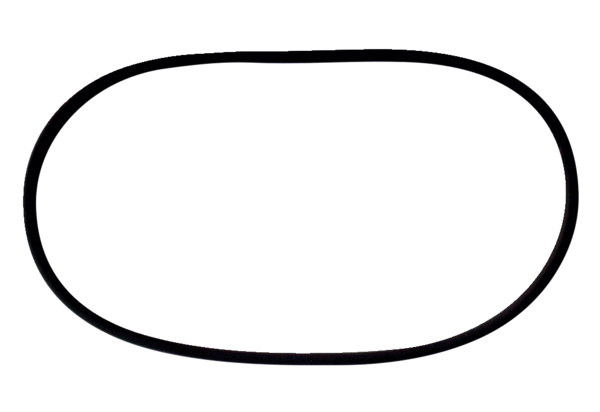 